                                                      Objekta raksturojumsPielikums zemes vienībai Nr.1Zemes vienības ar kadastra apzīmējumu 7852 003 0457 izvietojuma grafiskais attēlojums, zemes robežu shēma (nomas līguma neatņemama sastāvdaļa)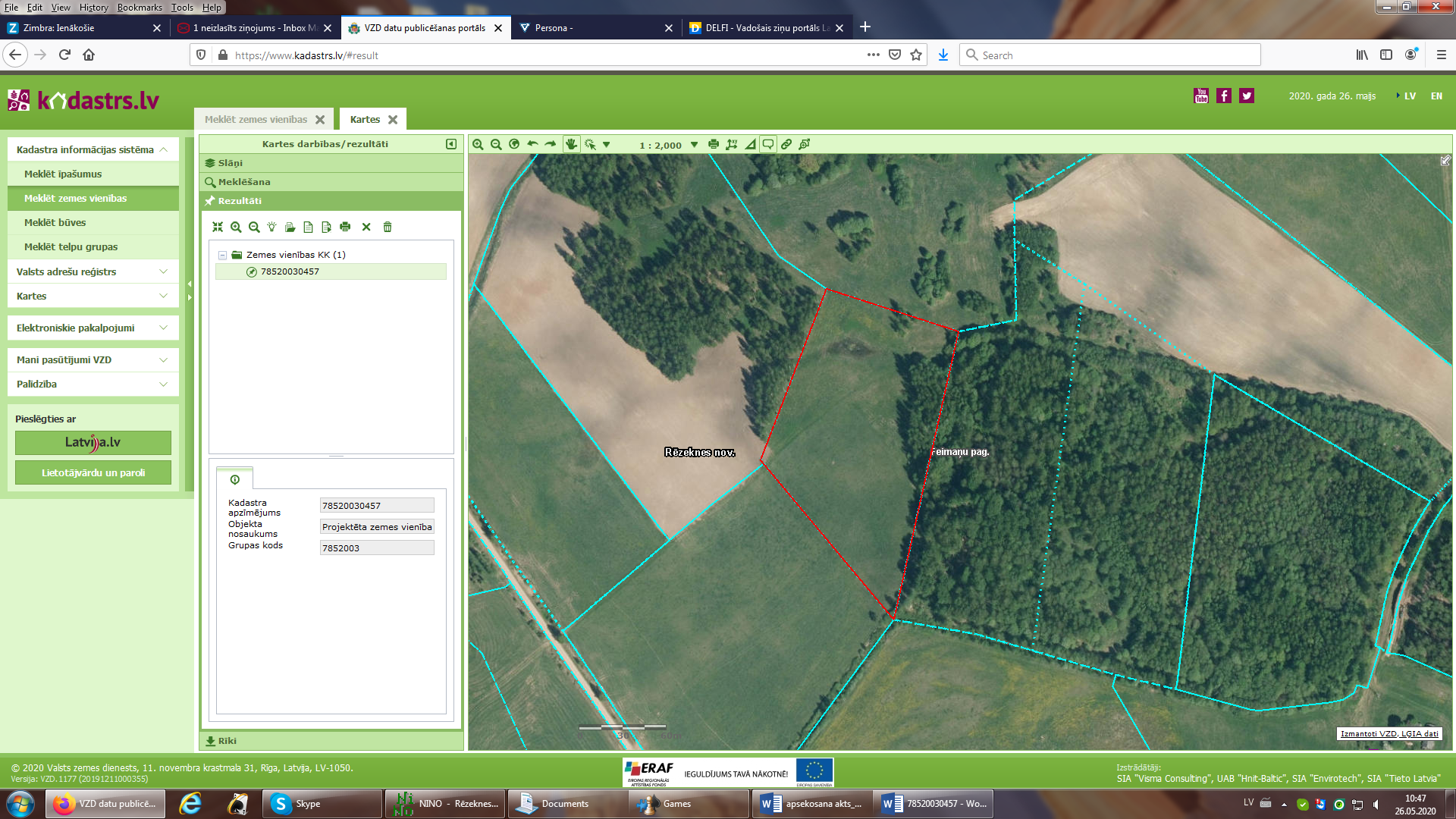 Pielikums zemes vienībai Nr.2Zemes vienības ar kadastra apzīmējumu 7852 007 0128 izvietojuma grafiskais attēlojums, zemes robežu shēma (nomas līguma neatņemama sastāvdaļa)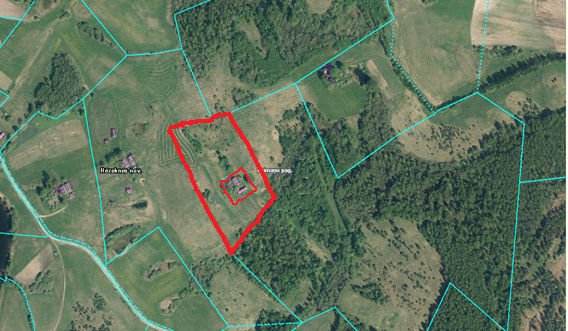 Zemes vienība  Nr.1.Zemes vienība ar kadastra apzīmējumu 7852 003 0457Zemes vienība  Nr.1.Zemes vienība ar kadastra apzīmējumu 7852 003 0457Izsoles veidsmutiskaIzsoles objektsneapbūvētas zemes nomas tiesībasZemes vienības statusszeme zemes reformas pabeigšanaiAdministratīvā teritorijaFeimaņu pagastsZemes vienības atrašanās vieta Kancāni, Feimaņu pagasts, Rēzeknes novads, 
LV – 4623Iznomājamā platība / ha 1,81 ha Zemes vienība ierakstīta zemesgrāmatānēKadastrā reģistrētais lietošanas mērķiszeme, uz kuras galvenā saimnieciskā darbība ir lauksaimniecība, kods 0101Iznomāšanas mērķisLauksaimnieciskās ražošanas vajadzībāmKonstatēti apgrūtinājuminavCiti nosacījumiapbūve un apakšnoma nav atļauta, papildus nomas maksai ir maksājams nekustamā īpašuma nodoklisCita informācijaneapstrādāts, neregulāras formas daudzstūris ar samērā līdzenu reljefu, meliorēts, kuram nav tiešas piekļuves no pašvaldības vai valsts autoceļa, piekļuves nodrošināšanai  nepieciešams  noslēgt atsevišķas vienošanās ar blakus esošo īpašumu īpašniekiem,. Nomas līguma termiņš12 gadiIzsolē piedāvātā objekta sākotnējā aprēķinātā nomas maksa ir maksa EUR gadā (bez PVN), kas ir izsoles sākumcena52,00 Izsoles solis  noteikts EUR  no objekta sākotnējās aprēķinātās nomas maksas (bez PVN) 5,00  Izsoles nodrošinājuma  nauda ir vienāda ar nomas objekta sākotnējo nomas aprēķināto maksu EUR gadā (bez PVN) 52,00Izsoles reģistrācijas vieta, datums, laiks, pieteikšanās termiņšRēzeknes novada pašvaldības iestādes “Maltas pagastu apvienība” struktūrvienība “Feimaņu pagasta pārvalde”, līdz 2020.gada  9.septembrim plkst.16.00.,  reģistrācijas laiks - darba dienās no plkst.8.00 līdz plkst.12.00  un no plkst.12.30  līdz 16.30.Izsoles norises  datums,  laiks, vieta2020.gada 10.septembrī, plkst.10.00, Rēzeknes novada pašvaldības iestādes “Maltas pagastu apvienība” struktūrvienības “Feimaņu pagasta pārvalde” telpasZemesgabala apskates vieta un laiksiepriekš piesakoties  Feimaņu pagasta pārvaldē, vai pie zemes lietu speciālista., mob.29880705Zemes vienības kadastra apzīmējumsZemes vienības platība, haIznomātā platība, haLietošanas mērķis7852 003 04571,811,81Zeme, uz kuras galvenā saimnieciskā darbība ir lauksaimniecība, kods: 0101Zemes vienība Nr.2.Zemes vienība ar kadastra apzīmējumu 7852 007 0128Zemes vienība Nr.2.Zemes vienība ar kadastra apzīmējumu 7852 007 0128Izsoles veidsmutiskaIzsoles objektsneapbūvētas zemes nomas tiesībasZemes vienības statussPašvaldībai piekritīgā zemeAdministratīvā teritorijaFeimaņu pagastsZemes vienības atrašanās vieta Melderi, Feimaņu pagasts, Rēzeknes novads, LV – 4623Iznomājamā platība / ha2.2Zemes vienība ierakstīta zemesgrāmatānēKadastrā reģistrētais lietošanas mērķiszeme, uz kuras galvenā saimnieciskā darbība ir lauksaimniecība, kods 0101Iznomāšanas mērķisLauksaimnieciskās ražošanas vajadzībāmKonstatēti apgrūtinājuminavCiti nosacījumiapbūve un apakšnoma nav atļauta, papildus nomas maksai ir maksājams nekustamā īpašuma nodoklisCita informācijaneapstrādāts, neregulāras formas daudzstūris ar samērā līdzenu reljefu, kuram nav tieša piekļuve no valsts autoceļa, nav meliorācijas sistēmas, neliels krūmu apaugums.Nomas līguma termiņš12 gadiIzsolē piedāvātā objekta sākotnējā aprēķinātā nomas maksa ir maksa EUR gadā (bez PVN), kas ir izsoles sākumcena43,00Izsoles solis  noteikts EUR  no objekta sākotnējās aprēķinātās nomas maksas (bez PVN) 4,00Izsoles nodrošinājuma  nauda ir vienāda ar nomas objekta sākotnējo nomas aprēķināto maksu EUR gadā (bez PVN) 43,00Izsoles reģistrācijas vieta, datums, laiks,pieteikšanās termiņšRēzeknes novada pašvaldības iestādes “Maltas pagastu apvienība” struktūrvienība “Feimaņu pagasta pārvalde”, līdz 2020.gada  9.septembrim plkst.16.00.,  reģistrācijas laiks - darba dienās no plkst.8.00 līdz plkst.12.00  un no plkst.12.30  līdz 16.30.Izsoles norises  datums,  laiks, vieta2020.gada 10.septembrī, plkst.10.00, 
Rēzeknes novada pašvaldības iestādes “Maltas pagastu apvienība” struktūrvienības “Feimaņu pagasta pārvalde” telpasZemesgabala apskates vieta un laiksiepriekš piesakoties  Feimaņu pagasta pārvaldē, vai pie zemes lietu speciālista., mob.29880705Zemes vienības kadastra apzīmējumsZemes vienības platība, haIznomātā platība, haLietošanas mērķis7852 007 01282,22,2Zeme, uz kuras galvenā saimnieciskā darbība ir lauksaimniecība, kods: 0101